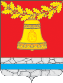 МУНИЦИПАЛЬНОЕ КАЗЕННОЕ ОБЩЕОБРАЗОВАТЕЛЬНОЕ УЧРЕЖДЕНИЕ ГАВРИЛЬСКАЯ СРЕДНЯЯ ОБЩЕОБРАЗОВАТЕЛЬНАЯ ШКОЛА ПАВЛОВСКОГО МУНИЦИПАЛЬНОГО РАЙОНА ВОРОНЕЖСКОЙ ОБЛАСТИПРИКАЗ«26» ноября 2015                                                                                                           № 44, § 1«Об итогах внутришкольного конкурса «Современный урок»	 В соответствии с  планом работы школы на 2015-2016 учебный год в период с 16 по 20 ноября 2015 г. в школе проводился конкурс педагогического мастерства «Современный урок». В ходе конкурса было представлено 10 уроков учителей по различным предметам. Все уроки прошли на высоком организационно-методическом уровне, продемонстрировали сформированность у учащихся основных компетенций, соответствующих их уровню образования. В ходе обсуждения были высказаны пожелания, критические замечания, оценки работы учителей. Итоги конкурса в соответствии с положением были подведены на совещании при директоре.На основании вышеизложенного Приказываю:Считать победителями конкурса «Современный урок» по номинациям: Лучший урок в начальной школе – учитель начальных классов Коломыцева И.А.; Лучший урок предметов естественного цикла – Спицин В.А.; Лучший урок предметов гуманитарного цикла – Ночёвкина Т.А.; Лучший урок предметов физико-математического цикла – Митрофанов Я.В.; Лучший урок с применением ИКТ – Митрофанов Я.В.Наградить победителей конкурса денежной премией.Объявить благодарность за участие в конкурсе и наградить грамотами:Учителя начальных классов Мищенко С.Т.;Учителя начальных классов Лисицину Г.Г.;Учителя русского языка и литературы Донцову Т.А.;Учителя математики Ляшенко Г.В.;Учителя технологии Жадан Л.К.;Учителя ОБЖ Колесникова А.С.Директор школы:                       Ю.Н. НочёвкинС приказом ознакомлены